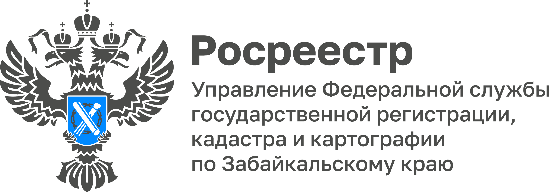 Сведения о более 7, 5 тысяч объектов недвижимости в Забайкалье внесут в ЕГРН в результате проведения комплексных кадастровых работВ 2023 году комплексные кадастровые работы (ККР) проводятся 9 муниципальных районах и 2 городских округах (Агинском и Читинском) в отношении 7 524 объектов недвижимости.Комплексные кадастровые работы позволят:- уточнить местоположение границ земельных участков; - установить или уточнить местоположение на земельных участках зданий, сооружений, объектов незавершенного строительства, образования земельных участков, на которых расположены здания, в том числе многоквартирные дома, сооружения, за исключением сооружений, являющихся линейными объектами;- образовать земельные участки общего пользования; - исправить реестровые ошибки в сведениях Единого государственного реестра недвижимости (ЕГРН) о местоположении границ земельных участков и контуров зданий, сооружений, объектов незавершенного строительства.- Количество объектов недвижимости, в отношении которых должны быть выполнены комплексные кадастровые работы, составляет 7 524 объекта недвижимости, из них: земельные участки – 2 920, объекты капитального строительства – 4 604, - уточнила Татьяна Лобан, заместитель руководителя Управления Росреестра по Забайкальскому краю.Извещения о начале выполнения комплексных кадастровых работ размещены на сайте Росреестра, которые можно просмотреть по ссылке: (https://rosreestr.gov.ru/open-service/statistika-i-analitika/kompleksnye-kadastrovye-raboty-/izveshcheniya-o-nachale-vypolneniya-kompleksnykh-kadastrovykh-rabot/2023/) или на сайте Росреестра (https://rosreestr.gov.ru/) - выбрав регион: Забайкальский край, в разделе «Открытая служба» выбрать вкладку «Статистика и аналитика» далее выбрать – «Забайкальский край» - «Комплексные кадастровые работы» -  «Извещения о начале комплексных кадастровых работ» - «2023».Таким образом, собственники земельных участков, расположенных в границах указанных кадастровых кварталов, после проведения комплексных кадастровых работ могут получить сведения из ЕГРН о координатах своего земельного участка, не осуществляя финансовых затрат на услуги кадастрового инженера, которые пришлось бы нести при индивидуальном межевании земельных объектов недвижимости.Напомним, что в прошлом 2022 году комплексные кадастровые  работы проводились в 12 муниципальных районах и 2 городских округах – Агинском и  Читинском, на сумму более 23 млн. рублей. В результате проведенных работ, в ЕГРН были внесены сведения о более 9 тысячах объектов недвижимости: порядка 6 тыс. земельных участков и более 3 тыс. объектах капитального строительства.#Росреестр #РосреестрЧита #РосреестрЗабайкальскийКрай #ЗабайкальскийРосреестр #Росреестр75 #КомплексныеКадастровыеРаботы #ЕГРН